									Inowrocław, 24.02.2022 r.Przetarg nieograniczony na odtworzenie nawierzchni jezdni i chodnikówOdpowiedzi na pytania z dnia 23.02.2022 r. Pytanie 1). Czy Zamawiający wyraża zgodę na wniesienie wadium w formie poręczeń udzielonych przez podmioty, o których mowa w art.6b ust. 5 pkt 2 ustawy z dnia 9 listopada 2000 r. o utworzeniu Polskiej Agencji Rozwoju Przedsiębiorczości (t.j. Dz. U. 2020.299)?Odpowiedź 1). Zamawiający nie wyraża zgody na wniesienie wadium w formie poręczeń udzielonych przez podmioty, o których mowa w art.6b ust. 5 pkt 2 ustawy z dnia 9 listopada 2000 r. o utworzeniu Polskiej Agencji Rozwoju Przedsiębiorczości (t.j. Dz. U. 2020.299), gdyż taka forma wniesienia wadium nie została przewidziana w niniejszym postępowaniu przez Zamawiającego.Pytanie 2).  Czy poręczenie może zostać wniesione w formie elektronicznej?Odpowiedź 2). Poręczenie nie może zostać wniesione w formie elektronicznej.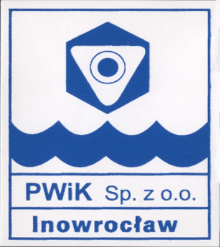 PRZEDSIĘBIORSTWOWODOCIĄGÓW I KANALIZACJI Sp. z o.o.88-100 Inowrocław ul. ks. B. Jaśkowskiego 14ROK ZAŁOŻENIA1905TEL.52 357-40-71FAX52 357-36-87Sąd Rejonowy w Bydgoszczy XIII Wydział Gospodarczy Krajowego Rejestru Sądowego Nr 0000037132,Wysokość kapitału 65.023.000,00 zł,     NIP: 556-000-67-91,    Regon: 091580920,     BDO:000018514Nr rachunku bankowego: Santander Bank Polska S.A. I O/Inowrocław 261090 1069 0000 0000 0701 4005e-mail: sekretariat@pwikino.plSąd Rejonowy w Bydgoszczy XIII Wydział Gospodarczy Krajowego Rejestru Sądowego Nr 0000037132,Wysokość kapitału 65.023.000,00 zł,     NIP: 556-000-67-91,    Regon: 091580920,     BDO:000018514Nr rachunku bankowego: Santander Bank Polska S.A. I O/Inowrocław 261090 1069 0000 0000 0701 4005e-mail: sekretariat@pwikino.plSąd Rejonowy w Bydgoszczy XIII Wydział Gospodarczy Krajowego Rejestru Sądowego Nr 0000037132,Wysokość kapitału 65.023.000,00 zł,     NIP: 556-000-67-91,    Regon: 091580920,     BDO:000018514Nr rachunku bankowego: Santander Bank Polska S.A. I O/Inowrocław 261090 1069 0000 0000 0701 4005e-mail: sekretariat@pwikino.pl